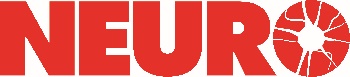 BESTÄLLNING AV FÖRENINGSDATOR   Ja, vi förbinder oss att följa Neuroförbundets IT-policy och önskar kostnadsfritt beställa    
      föreningsdator
  Ja, vi förbinder oss att följa Neuroförbundets IT-policy men avstår från att beställa föreningsdatorVi önskar få vår föreningsdator sänd till följande mottagare:Namn……………………………………………………………………………………………………………………….Adress……………………………………………………………………………………………………………………..Postadress……………………………………………………………………………………………………………….E-postadress…………………………………………………………………………………………………………...Mobilnummer………………………………………………………………………………………………………...Förening/länsförbund…………………………………………………………………………………………….Datum…………………………………………………………………………………………………………………....Ordförande……………………………………………………………………………………………………………..Signatur……………………………………………………………………………........................................Vi önskar få er beställning senast onsdagen den 8 april 2020.Beställning sänds till:Neuro
Box 4086
171 04  Solna